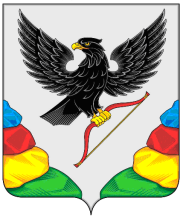 АДМИНИСТРАЦИЯ МУНИЦИПАЛЬНОГО РАЙОНА «НЕРЧИНСКИЙ РАЙОН» ЗАБАЙКАЛЬСКОГО КРАЯ ПОСТАНОВЛЕНИЕ             2021 года                                                                         №  г. НерчинскОб утверждении стоимости услуг, оказываемых в пределах гарантированного  перечня по погребению умерших пенсионеров, не подлежащих обязательному социальному страхованию на случай временной нетрудоспособности и в связи с материнством на день смерти на территории муниципального района «Нерчинский район»В соответствии ст.7, п.3. ст. 9 Федерального Закона от 12.02.1996 года № 8-ФЗ «О погребении и похоронном деле», администрация муниципального района «Нерчинский район» постановляет:Утвердить стоимость услуг, оказываемых в пределах гарантированного  перечня по погребению умерших пенсионеров, не подлежащих обязательному социальному страхованию на случай временной нетрудоспособности и в связи с материнством на день смерти на территории муниципального района «Нерчинский район» (прилагается). Настоящее постановление опубликовать  в газете «Нерчинская звезда»  и на официальном сайте в информационно-телекоммуникационной сети «Интернет».Настоящее постановление вступает в силу с 01 февраля 2021 года. Глава муниципального района «Нерчинский район»                                                                М.С. Слесаренко ПРИЛОЖЕНИЕУТВЕРЖДЕНОпостановлением администрациимуниципального района«Нерчинский район»от         2021 года  №Стоимость услуг, оказываемых в пределах гарантированного  перечня по погребению умерших пенсионеров, не подлежащих обязательному социальному страхованию на случай временной нетрудоспособности и в связи с материнством на день смерти на территории муниципального района «Нерчинский район»Согласовано___________________ 2021 годУправляющий Отделением ПФР по Забайкальскому краю_____________ Г.М. МихайленкоНаименование услугЕд. изм. суммаСтоимость услуг по погребению всего, в том числе:Руб.7709,98Оформление документов, необходимых для погребенияРуб.174,5Предоставление и доставка гроба и других предметов, необходимых для погребенияРуб.3091,70Перевозка тела (останков) умершего на кладбище ( в крематорий)Руб.1680,96Погребение (кремация, с последующей выдачей урны с прахом) Руб.2762,82Облачение тела умершегоРуб.0